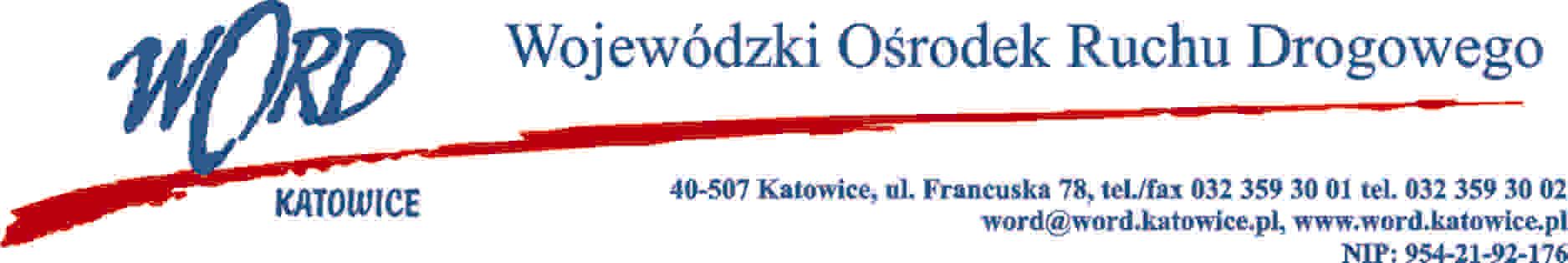 Katowice, dnia 2.02.2024 r. AT-ZP.261.3.7.2024.ŁŻInformacja z otwarcia ofert w dniu 29.01.2024 r.Dotyczy: informacji z otwarcia ofert w dniu 29.01.2024r. o godz. 10:30. w postępowaniu w trybie regulaminu zamówień publicznych pn. „Sukcesywna dostawa materiałów biurowych dla Wojewódzkiego Ośrodka Ruchu Drogowego w Katowicach”W przedmiotowym postępowaniu ofertę złożyli Wykonawcy:Najkorzystniejszą ofertę złożyła firma LUKA Sp. z o.o. ul. Siemianowicka 7d, 40-301 Katowice i z tą firmą zostanie podpisana stosowna umowa.Dyrektor WORD KatowiceKrzysztof PrzybylskiCena bruttoIlość punktówLUKA Sp. z o.o. ul. Siemianowicka 7d, 40-301 Katowice52454,50100,00Biuro Plus AS Office Sp. z o.o. ul. Wolności 110a, 42-506 Będzin54242,4396,70